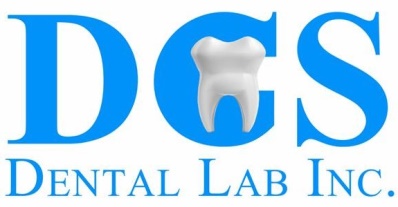 DCS Dental Lab accepts digital impression files from most major intraoral scanners. Follow the below steps associated with your ios scanner to submit your next digital case:3M True DefinitionLog into your 3M Portal Search for us by typing “DCS Dental Lab” and then select our labOnce you are connected to our lab, select “DCS Dental Lab” on your scanner when sending filesCarestreamDue to the open architecture of Carestream Systems, your digital impression can be sent directly to our labSave your digital impression files as “.stl” files, and use Dropbox to submit your case digitallyOur Dropbox email is: dcsteam@dcslab.comItero® Call Itero customer support at (800) 577-8767 and select option 1Request that DCS Dental Lab is added to your “Preferred Lab” list and identify our lab using our phone number (904) 448-0011 or our lab ID #2091 After our lab has been added, restart your scannerOnce you are connected to our lab, select “DCS Dental Lab” on your scanner when sending filesMeditCreate an account on Medit and follow the prompts for activating an accountSelect “Administrator” under the clinic tabAfter creating your account, you will receive a verification email with download instructions Once the download is complete, click “Add New Partner” and search for “DCS Dental Lab” to begin sending cases to our labPlanmeca PlanScanTo export models in STL format, click the case in the patient’s list of case files and click “3D Model Export”. Navigate to the desired destination folder, save your digital impression files as “.stl” files, and use Dropbox to submit your case digitallyOur Dropbox email is: dcsteam@dcslab.comSirona CERECLog into your account on Sirona ConnectOn left margin under My Partner, select “my favorite contractor”Search for us by typing “DCS Dental Lab” or our lab's zip code (32217) Check the box to the bottom left for “DCS Dental Lab” and click “Add” to complete the registrationOnce you are connected to our lab, select “DCS Dental Lab” on your scanner when sending filesTriosLog into your 3shape Communicate PortalOpen the “Connections” section at the top of the pageOn the top left of the page, click “Add Connection”Search for DCS Dental Lab by typing our lab's email (dory@dcslab.com), and then select our labAfter your connection is approved from our lab, select “DCS Dental Lab” on your scanner when sending filesIf you have any questions, please don’t hesitate to call us at (904) 448-0011. Thank you!